WS-RT-2U0-7岁幼儿智能体检仪 婴儿身高体重秤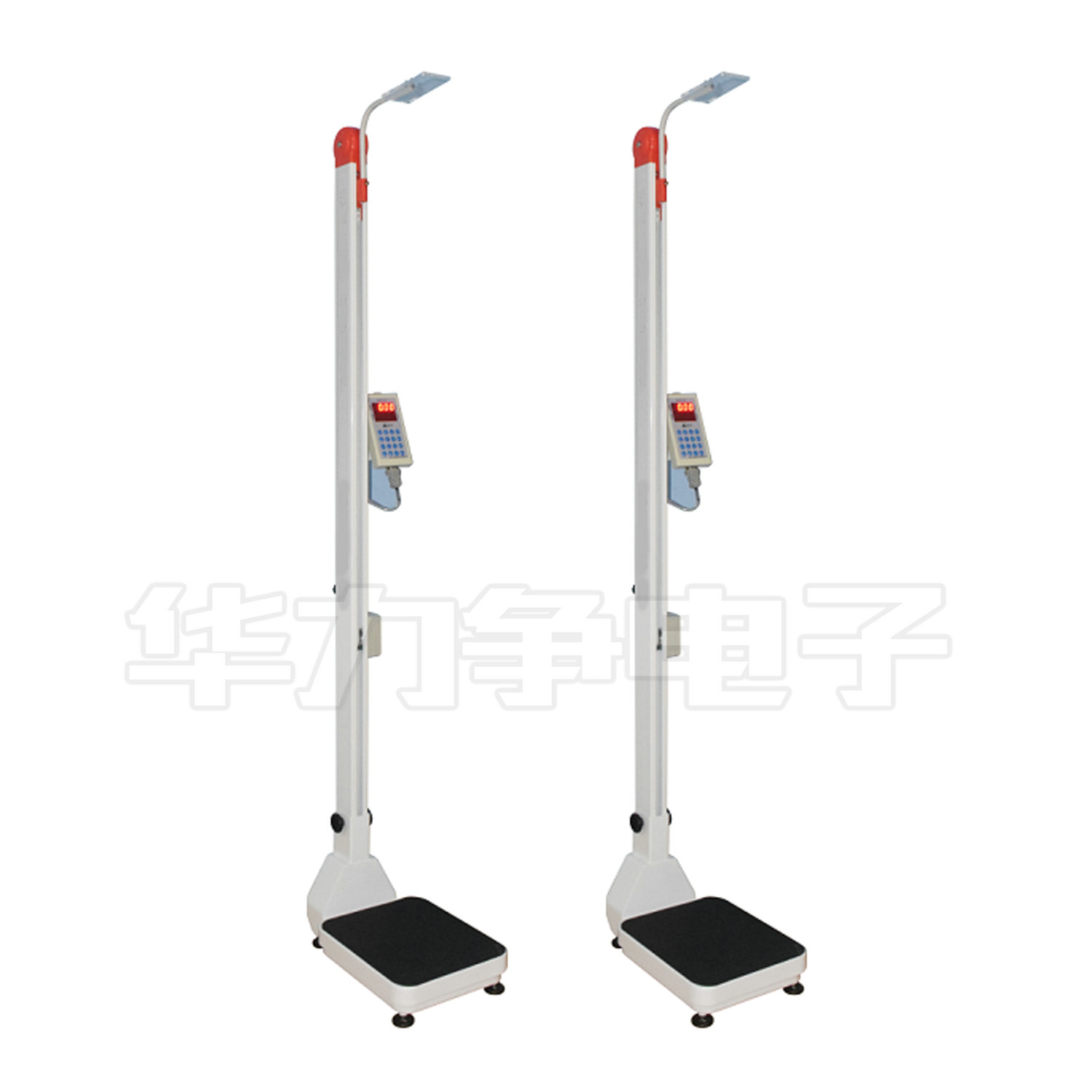 产品概述：WS-RT-2U幼儿智能体检仪3-7岁幼儿智能体检仪，其任意一款产品，都可以与WS-RTG-1G婴幼儿智能体检仪配套使用，完成0-7岁年龄段婴幼儿的保健检测。功能特点：搭载婴幼儿体格发育评价系统，评价标准：WHO标准、中国九市标准。通用标准RS232接口，可实现PC微机组网管理。数码显控仪表，机电测高与称重台面相结合，测高立杆采用特制的铝合金型材。精密电子称重系统，自动称重，具有去皮、置零、校秤、自动锁定重量功能。主要参数：称重范围：0-60kg 精度：±50g机电测量身高，数据实时显示测量范围：80-150cm精度：±1mm可选配座椅：折叠座椅测量坐高测量范围：>46cm精度：±1mm整机重量：约10kg，结构可折叠携带下园下乡运输方便。